?АРАР                                                                                   РЕШЕНИЕ«2» декабрь  2019 й.                        №   14                      «2» декабря 2019 г.О публичных слушаниях по проекту решения Совета сельского поселения Ишмухаметовский сельсовет муниципального района Баймакский район Республики Башкортостан «О бюджете сельского поселения Ишмухаметовский сельсовет муниципального района Баймакский район Республики Башкортостан на 2020 год и на плановый период 2021 и 2022 годов»        В соответствии со статьей 28 Федерального закона «Об общих принципах организации местного самоуправления в Российской Федерации», Уставом сельского поселения Ишмухаметовский сельсовет муниципального района Баймакский район Республики Башкортостан, Совет сельского поселения Ишмухаметовский сельсовет  муниципального района Баймакский район Республики Башкортостан решил:     1. Провести публичные слушания по проекту решения Совета сельского поселения Ишмухаметовский сельсовет муниципального района Баймакский район Республики Башкортостан «О бюджете сельского поселения Ишмухаметовский сельсовет муниципального района Баймакский район Республики Башкортостан на 2020 год и на плановый период 2021 и 2022 годов»   «12» декабря 2019 г. в 14 ч. в зале заседаний Администрации сельского поселения Ишмухаметовский сельсовет муниципального района Баймакский район.       2. Установить, что письменные предложения жителей сельского поселения Ишмухаметовский сельсовет муниципального района Баймакский район Республики Башкортостан по вышеуказанным вопросам, направляются в Совет сельского поселения Ишмухаметовский сельсовет муниципального района Баймакский район Республики Башкортостан по адресу: с. Ишмухаметово, ул.Даутова,1, в период со дня обнародования  настоящего Решения до «10»  декабря  2019 г.      3. Обнародовать настоящее решение на информационном стенде в здании администрации сельского поселения Ишмухаметовский сельсовет муниципального района Баймакский район Республики Башкортостан  по адресу: с. Ишмухаметово, ул.Даутова, д.1Глава сельского поселения Ишмухаметовский сельсоветмуниципального районаБаймакский районРеспублики Башкортостан:                                           И.М.Ишмухаметов-БАШКОРТОСТАН  РЕСПУБЛИКАhЫ БАЙМАК  РАЙОНЫМУНИЦИПАЛЬ   РАЙОНЫНЫНИШМ)Х»М»Т   АУЫЛ   СОВЕТЫАУЫЛ   БИЛ»М»hЕСОВЕТЫ453652,Башкортостан Республикаhы,Баймакрайоны,Ишм0х2м2т ауылы, Дауыт урамы,1,тел: 4-55-96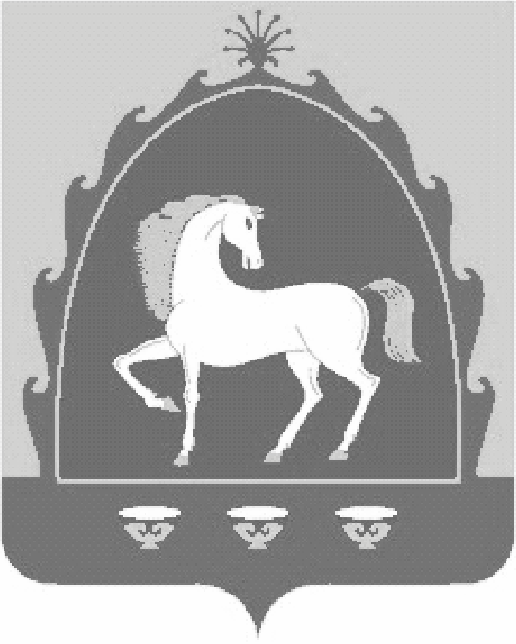 СОВЕТСЕЛЬСКОГО   ПОСЕЛЕНИЯ ИШМУХАМЕТОВСКИЙ   СЕЛЬСОВЕТ МУНИЦИПАЛЬНОГО   РАЙОНА БАЙМАКСКИЙ  РАЙОН РЕСПУБЛИКИ БАШКОРТОСТАН453652, Республика Башкортостан,Баймакский район,с. Ишмухаметово, ул. Даута, 1,тел: 4-55-96